    桃園市進出口商業同業公會 函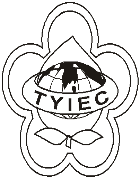          Taoyuan Importers & Exporters Chamber of Commerce桃園市桃園區中正路1249號5樓之4          TEL:886-3-316-4346~7   886-3-325-3781   FAX:886-3-355-9651              ie325@ms19.hinet.net    www.taoyuanproduct.org受 文 者：各會員發文日期：中華民國111年3月24日發文字號：桃貿安字第111057 號附    件：隨文主   旨：有關經濟部中小企業處辦理111年度「第25屆小  巨人獎選拔表揚活動」，請會員廠商踴躍參選，請查照。說   明:     一、依據經濟部中小企業處111年3月17日中企輔字第11102002510號函辦理。     二、為鼓勵中小企業以國內為主要為經營基地，積極開拓國際市場，特舉辦本項選拔活動，公開表揚出口績優中小企業，期提升我國企業之國際競爭力。     三、本選拔活動自本(111)年4月11日(星期一)至6月10日(星期五)止受理線上報名，隨函檢附「第25屆小巨人獎」申請須知1份(如附件)，請出口績優之中小企業參加選拔。     四、報名相關事宜請逕洽經濟部中小企業處執行單位:社團法人中華民國管理科學學會翁妙玲小姐，電話(02)3343-5401；相關活動訊息請至網站查詢(http://award.moeasmea.gov.tw/)。理事長  莊 堯 安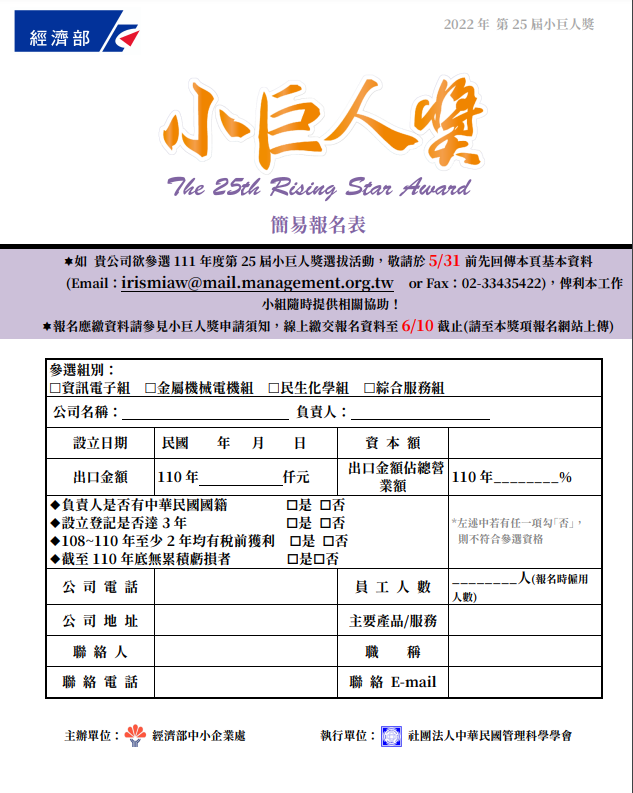 